 拟录用人员名单如下：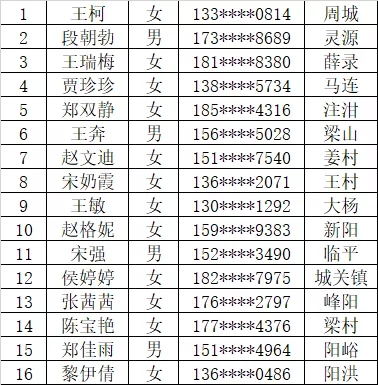 